Notices 8th May 4th Sunday of EasterCovid Guidelines.  Whilst the situation is easing, locally the rate is still very high. So, we are asking that we continue wearing masks whilst moving around the church, keep social distance and use hand gel. Thank you for your continuing love and care of one another during these difficult days. This Sunday’s readings: - Year CActs 9.36-43; Psalm 23; Revelation 7.9-17; John 10.22-30This Sunday May 1st9.00  Holy Communion Appleton Wiske 11.00  Baptism and Morning Worship Birkby (please note the different time)(This service will be available on Zoom and Facebook and on YouTube later)11.00  Morning Worship East CowtonChristian Fellowship Mon 9th May 2.00 at St Eloy’s Great Smeaton. Looking at “Good and evil”, a topical subject at the moment. All welcome. Details from Anne Golding. Annual MeetingMon 9th May 7.00 The Cowtons. At All Saints Church.Next Sunday May 15th  9.00    Morning Worship. Great Smeaton11.00  Holy Communion. Danby WiskeThe Parish Questionnaire is still available this week, asking for your thoughts about service times and patterns, as well as possible developments for the future. It’s not too late to return completed forms to the folders at the back of each church or to David.Bible study 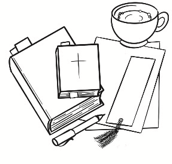 Next dates for bible study are 12th and 26th May. We are continuing to look at St Luke’s Gospel using a study guide to help us. All welcome, details from Christine. We meet at 10.15 for a 10.30 start at All Saints’ Annexe. East Cowton Youth Group The Youth Group will meet 7.30pm. on Friday 13th May and 27th May in the church annexe at East Cowton. Please watch the weekly notices for updates. Pop Up Plant Stall Saturday the14th of May, 1pm to 4pm, outside St. Eloy’s Church, Great Smeaton. Please save us your spare plants and drop them off at the Church door in the morning. All proceeds for St. Eloy’sZoom link for this week zoom.us/j/87219884829?pwd=RTh5SDdFNlZ5L2V1TDJ6bm45QlNUdz09Meeting ID: 872 1988 4829.   Passcode: 455342 Facebook facebook.com/Vicar-of-the-Wiske-/ Our YouTube Channel has previous services on it. www.youtube.com/channel/UCyEkrKaxqaHNiR5-18j8etgThe National Church of England service can be found using this link.https://www.youtube.com/c/TheChurchofEnglandRipon Cathedral also stream their Sunday 10.30am Eucharist, Wednesday Midday Reflection and Thursday 6pm Evensong, on YouTube or on the Cathedral website www.youtube.com/channel/UCt1jF1zSES6ON0d1RJlt8sQPraying for our communities this year You are invited to pray on a regular basis for the life of our villages and their churches. The following prayer is available in a card at the back of each Church, and I will use it daily as part of my own rhythm of prayer. Loving LordBless this place (name your village/community in this prayer)Let your love be here, Fill it with your peaceLet your joy be here, Fill it with your graceLet your light be here, Fill it with your powerLet your hope be here, Fill it with your living waterIn the name of the Father, Son and Holy Spirit.  AmenPraying for each of the villages in turn around the benefice This weekMonday	East CowtonTuesday 	North Cowton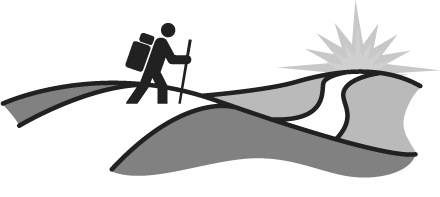 Wednesday 	Appleton WiskeThursday 	BirkbyFriday 		Great Smeaton and HornbySaturday 	Danby Wiske & Hutton BonvilleSunday 		for the whole benefice..